What is solubility?
Label which on is the solvent and which one is the solute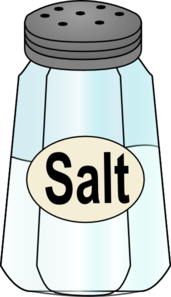 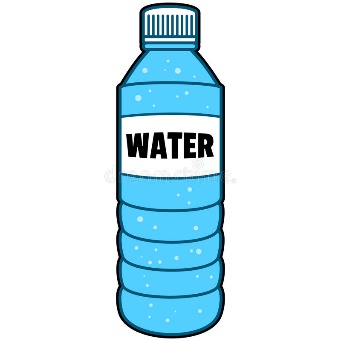 _______________        _________________What is solubility?
Label which on is the solvent and which one is the solute_______________        _________________What is solubility?
Label which on is the solvent and which one is the solute_______________        _________________What is solubility?
Label which on is the solvent and which one is the solute_______________        _________________